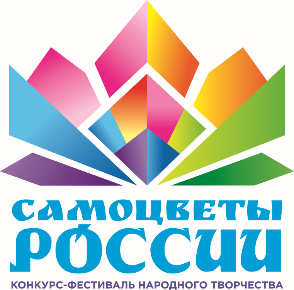 2022 год посвящен культурному наследию народов России. Всероссийский конкурс-фестиваль «Самоцветы России» призван популяризировать народное, национальное творчество. Фестиваль возрождает, сохраняет, развивает национальные культуры, унаследованные нашим поколением, воспитывает молодёжь на народных традициях. Конкурс «Самоцветы России» стал одной из форм поддержки детей и талантливой молодёжи. Именно здесь в душе многих участников зажигается искра творчества, которая определяет их жизнь и профессию.Учредители конкурса: Департамент культуры и туризма Ивановской области, Администрация г. Иваново, Ивановская областная общественная организация поддержки творчества детей и молодежи «Атлант».На конкурс-фестиваль приглашаются:
• фольклорные коллективы;
• ансамбли и солисты народного пения;
• ансамбли и оркестры народных инструментов;
• солисты-исполнители на народных инструментах; 
• ансамбли и солисты народного танца;
• детские и молодёжные театры моды.Жюри конкурса-фестиваляВ составе жюри номинаций конкурса работают известные деятели культуры и искусства России, заслуженные и народные артисты, профессора ведущих творческих вузов страны.Жюри в номинации «Вокал»Леонова Ирина Николаевна — доцент кафедры вокала Московского государственного института культуры, лауреат международных конкурсов (г. Москва).Назарова Венера Хушиновна – заслуженный работник республики Бурятия, кандидат искусствоведения, профессор кафедры русского народного певческого искусства Московского Государственного института культуры (г. Москва).Светцова Ирина Юрьевна – заведующая отделением народно-хоровых дисциплин Ивановского областного колледжа культуры (г. Иваново).Жюри в номинации «Инструменты»Акулович Виктор Ильич – кандидат педагогических наук, профессор, заведующий кафедрой оркестрового дирижирования Санкт-Петербургского государственного института культуры, заслуженный деятель искусств России (г. Санкт-Петербург).Бычков Олег Валерьевич – кандидат педагогических наук, доцент кафедры народных инструментов Санкт-Петербургского государственного института культуры, лауреат международных конкурсов аккордеонистов (г. Санкт-Петербург).Конов Владимир Николаевич – заслуженный работник культуры РФ, доцент, заведующий кафедрой ансамбля, инструментовки и дирижирования Санкт-Петербургской государственной консерватории им. Н.А. Римского-Корсакова (г. Санкт-Петербург).Гунина Инна Алексеевна – профессор кафедры струнных народных инструментов РАМ имени Гнесиных, заведующая отделом инструментов народного оркестра Музыкального училища имени Гнесиных. (г. Москва)Рычагов Николай Алексеевич – почетный работник культуры Ивановской области, художественный руководитель оркестра русских народных инструментов Ивановского музыкального училища (колледжа), лауреат премии Губернатора Ивановской области, лауреат премии «Триумф» (г. Иваново).Лорер Александр Альбертович – лауреат международных и всероссийских конкурсов, преподаватель Ивановского музыкального училища (колледжа) по классу балалайка, солист оркестра народных инструментов Ивановской государственной филармонии (г. Иваново)Жюри в номинации «Хореография»Деревягин Юрий Григорьевич — заведующий кафедрой народного танца Московского государственного института культуры, профессор, заслуженный работник культуры России (г. Москва).Гафарова Ольга Николаевна — педагог-хореограф высшей квалификационной категории, обладающий собственными уникальными методиками преподавания, член Международного совета по танцу CID UNESCO, экс-артистка и балетмейстер ансамбля песни и танца казаков Северо-Запада, руководитель детского хореографического ансамбля «Подсолнышки», преподаватель по народному танцу в балетных школах Леньяно (Милан) и Турине (Италия), автор курсов по народному танцу для педагогов и учащихся специальных заведений, главный балетмейстер ансамбля песни и танца «Звезды Санкт-Петербурга» (г. Санкт-Петербург).Сергей Владимирович Горбатов — танцовщик, балетмейстер, преподаватель характерного танца Академии танца Бориса Эйфмана (г. Санкт-Петербург).Жюри в номинации «Театры моды»Сурикова Ольга Владимировна — заведующая кафедрой дизайна костюма и текстиля им. Н.Г. Мизоновой ИвГПУ, кандидат технических наук, доцент (г. Иваново).Корнева Ирина Юрьевна – дизайнер-модельер, лауреат конкурсов: «Текстильный салон» г. Иваново, «Плес на Волге. Льняная палитра» г. Плес, модельер национальных конкурсов красоты «Краса России» (г. Иваново).Демьяненко-Новикова Ксения – ассистент кафедры Текстильного дизайна ИвГПУ, член союза дизайнеров России, член союза художников России (г. Иваново).Возраст участников коллективов и солистов от 6 до 30 лет.Для руководителей конкурсантов и участников конкурса проводятся мастер-классы, творческие лаборатории, консультации силами членов жюри и других специалистов. Руководителям конкурсантов, которые примут участие в работе мастер-классов, творческих лабораторий, будут выданы сертификаты, подтверждающие прохождение обучения с целью повышения квалификации.Всем участникам конкурса предоставляется обширная культурная и экскурсионная программа в г. Иваново, а также развлекательные интерактивные программы и дискотеки. Заявки принимаются по электронной почте atlantivanovo@bk.ru с темой письма «Самоцветы России» до 10 марта.  Справки по телефонам: 8(4932) 37-64-32, 8(4932) 37-65-18Оргкомитет: Муниципальное бюджетное учреждение «Центр культуры и отдыха г. Иванова», пр. Ленина, 114. Директор конкурса - Калмыкова Ирина Борисовна: 8 (4932) 32-53-19; факс: 8 (4932) 30-05-75.Бухгалтерия: 8 (4932) 30-04-30.Штаб конкурса - Состигалова Наталья Владимировна: 8 (4932) 37-64-32Руководитель конкурсных программ – Виноградов Кирилл Александрович: 8 (4932) 37-65-18.Прием заявок прекращается по мере набора оптимального количества участников конкурса. В заявке сообщается подробная информация о коллективе или исполнителе, а также контактный телефон и почтовый адрес (электронный адрес), по которому оргкомитетом будут высланы все необходимые документы. Положение конкурса-фестиваля, форму заявки и согласие на обработку персональных данных можно найти на сайте ЦКиО г. Иванова https://ckio37.ru/ Электронные ресурсы: Сайт: http://ckio37.ru/ E-mail: atlantivanovo@bk.ruСоциальные сети: Вконтакте: https://vk.com/ckio37 https://vk.com/atlant37 YouTube: https://www.youtube.com/c/ЦКиОИваново37
Технические условия:Конкурс-фестиваль «Самоцветы России» проводится в МБУ «Центр культуры и отдыха г. Иванова», расположенном по адресу: г. Иваново, пр. Ленина, 114.Участникам конкурса предоставляются три зала: большой зрительный зал, малый зал, ЛСИ «Центр Авангарда» и 10 классов для размещения и подготовки.Большой зал рассчитан на 1100 мест.  Размер сцены: 13-8-20. Сцена оснащена современной звуковой и световой аппаратурой, электрическими подъемными механизмами, видеопроектором, экраном, роялем. Малый зал рассчитан на 250 мест. Размер сцены: 6-5. Сцена оснащена видеопроектором, экраном, современным световым и звуковым оборудованием, роялем. Лаборатория современного искусства «Центр Авангарда». Размер сцены: первый ярус 9-5, второй ярус 9-3. Зал рассчитан на 500 мест, оснащен современным световым и звуковым оборудованием, видеопроектором, электронным пианино. Дополнительно участникам конкурса предоставляется 10 классов для размещения и подготовки к выступлению. Из них 3 класса оборудованы балетными станками и зеркалами, в 5 классах установлено пианино. Бытовые условия:Проживание участников организуется в гостиницах города, расположенных в шаговой доступности от площадки проведения фестиваля: гостиница «Иваново» (г. Иваново, ул. Карла Маркса, 46), гостиница «Вознесенская» (г. Иваново, пр. Ленина, 64). Стоимость проживания: от 550 до 1000 рублей.Питание участников конкурса-фестиваля может быть организовано в гостинице «Иваново» (обед и ужин от 250 р.) или на конкурсной площадке, в МБУ «ЦКиО г. Иванова» в Арт-кафе (завтрак – 180 р., обед – 250 р., ужин – 200 р). Необходим предварительный заказ по телефону: 8(905)156-43-45 (Арт-кафе). Культурная программа:В рамках конкурса-фестиваля «Самоцветы России» организуются:пешие, автобусные и троллейбусные экскурсии по городу Иваново - «Город Авангарда»; пешая экскурсия «Старые улочки» известного ивановского краеведа, лауреата премии «Триумф» администрации города Иваново, лауреата областной литературной премии по разделу «Краеведение» за книгу «Храмы Иваново-Вознесенска» Александра Михайловича Тихомирова;автобусные экскурсии на родину лаковой миниатюры, в город Палех - «Жар-птица с палехской шкатулки» (г. Палех расположен в 50 км. от Иванова);автобусные экскурсии «Жемчужина на Волге» в туристический город Плес с посещением музея мастера пейзажа И. Левитана (г. Плес расположен в 70 км. от Иванова);автобусные экскурсии в г. Шуя с посещение музея мыла и страусиной фермы (г. Шуя расположен в 30 км от Иванова);Все экскурсии организуются по предварительной заявке и оплате. Заявки принимаются в штабе конкурса-фестиваля по телефону 8 (4932) 37-64-32 - Состигалова Наталья Владимировна. Участники конкурса-фестиваля могут бесплатно посетить Ивановский музыкальный театр, Ивановский кукольный театр, Ивановский драматический театр (по предварительной заявке), Ивановский зоопарк (по карточке участника фестиваля).Финансовые условия:•	1 солист-конкурсант - 2500 рублей•	Дуэт, трио - 4500 рублей•	Коллектив от 4 до 5 человек - 5500 рублей •	Коллектив от 6 до 7 человек - 6000 рублей •	Коллектив от 8 до 10 человек - 6500 рублей •	Коллектив от 11 до 13 человек - 7000 рублей •	Коллектив от 14 до 16 человек - 7500 рублей •	Коллектив от 17 до 19 человек - 8000 рублей •	Коллектив от 20 человек - 9000 рублейПроведение мастер-классов:Бесплатно для руководителей участников конкурса-фестиваля. 